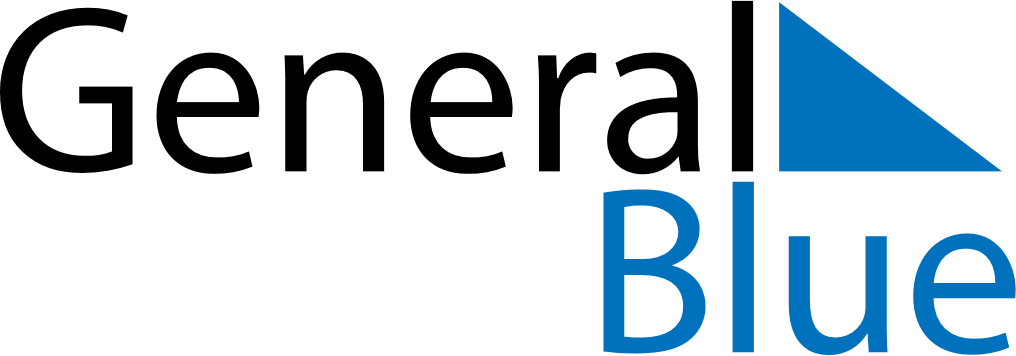 January 2024January 2024January 2024January 2024January 2024January 2024Hoshigiyn-Ar, Central Aimak, MongoliaHoshigiyn-Ar, Central Aimak, MongoliaHoshigiyn-Ar, Central Aimak, MongoliaHoshigiyn-Ar, Central Aimak, MongoliaHoshigiyn-Ar, Central Aimak, MongoliaHoshigiyn-Ar, Central Aimak, MongoliaSunday Monday Tuesday Wednesday Thursday Friday Saturday 1 2 3 4 5 6 Sunrise: 8:40 AM Sunset: 5:10 PM Daylight: 8 hours and 30 minutes. Sunrise: 8:40 AM Sunset: 5:11 PM Daylight: 8 hours and 31 minutes. Sunrise: 8:40 AM Sunset: 5:12 PM Daylight: 8 hours and 32 minutes. Sunrise: 8:40 AM Sunset: 5:13 PM Daylight: 8 hours and 33 minutes. Sunrise: 8:39 AM Sunset: 5:14 PM Daylight: 8 hours and 34 minutes. Sunrise: 8:39 AM Sunset: 5:15 PM Daylight: 8 hours and 35 minutes. 7 8 9 10 11 12 13 Sunrise: 8:39 AM Sunset: 5:16 PM Daylight: 8 hours and 36 minutes. Sunrise: 8:39 AM Sunset: 5:17 PM Daylight: 8 hours and 38 minutes. Sunrise: 8:38 AM Sunset: 5:18 PM Daylight: 8 hours and 39 minutes. Sunrise: 8:38 AM Sunset: 5:19 PM Daylight: 8 hours and 41 minutes. Sunrise: 8:38 AM Sunset: 5:21 PM Daylight: 8 hours and 42 minutes. Sunrise: 8:37 AM Sunset: 5:22 PM Daylight: 8 hours and 44 minutes. Sunrise: 8:37 AM Sunset: 5:23 PM Daylight: 8 hours and 46 minutes. 14 15 16 17 18 19 20 Sunrise: 8:36 AM Sunset: 5:25 PM Daylight: 8 hours and 48 minutes. Sunrise: 8:36 AM Sunset: 5:26 PM Daylight: 8 hours and 50 minutes. Sunrise: 8:35 AM Sunset: 5:27 PM Daylight: 8 hours and 52 minutes. Sunrise: 8:34 AM Sunset: 5:29 PM Daylight: 8 hours and 54 minutes. Sunrise: 8:34 AM Sunset: 5:30 PM Daylight: 8 hours and 56 minutes. Sunrise: 8:33 AM Sunset: 5:31 PM Daylight: 8 hours and 58 minutes. Sunrise: 8:32 AM Sunset: 5:33 PM Daylight: 9 hours and 0 minutes. 21 22 23 24 25 26 27 Sunrise: 8:31 AM Sunset: 5:34 PM Daylight: 9 hours and 3 minutes. Sunrise: 8:30 AM Sunset: 5:36 PM Daylight: 9 hours and 5 minutes. Sunrise: 8:29 AM Sunset: 5:37 PM Daylight: 9 hours and 7 minutes. Sunrise: 8:28 AM Sunset: 5:39 PM Daylight: 9 hours and 10 minutes. Sunrise: 8:27 AM Sunset: 5:40 PM Daylight: 9 hours and 12 minutes. Sunrise: 8:26 AM Sunset: 5:42 PM Daylight: 9 hours and 15 minutes. Sunrise: 8:25 AM Sunset: 5:43 PM Daylight: 9 hours and 17 minutes. 28 29 30 31 Sunrise: 8:24 AM Sunset: 5:45 PM Daylight: 9 hours and 20 minutes. Sunrise: 8:23 AM Sunset: 5:46 PM Daylight: 9 hours and 23 minutes. Sunrise: 8:22 AM Sunset: 5:48 PM Daylight: 9 hours and 26 minutes. Sunrise: 8:21 AM Sunset: 5:49 PM Daylight: 9 hours and 28 minutes. 